COMUNA BAND,JUDEȚUL MUREȘP R I M A R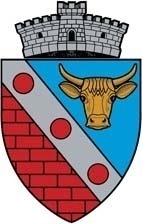 D I S P O Z I T I A  NR. 296din  17 IUNIE  2022 Privind  convocarea Consiliului local Band  în sedință  ordinară     Ing.  RADU  MIRCEA, primarul  comunei BAND  , județul Mureș    Având în vedere prevederile art.133 alin.(1)  lit. a), art.134 alin.(1) lit.a) , alin.(2), alin.(3) și art.196 alin.(1) lit.b) ,art.243 art.(1) din O.U.G. nr 57/2019 privind Codul administrativ ,D I S P U N  :Articol unic.  Se convoacă Consiliul local  Band în ședință ordinară ,  pentru data de 28 iunie  2022 , ora 13:00  în sala Caminului cultural Band,str.Tg.Mureșului, nr. 5 , cu următoarea ordine de zi :Pct.1- Proiect de hotărâre privind însușirea  Raportului de evaluare  nr.21 din 17.05.2022 pentru imobilul ,,Locuință de serviciu + teren- situat în Comuna BAND, sat Band, strada Păcii, nr.10,, județul Mureș,,                                                             Raportor-primar ing .Radu Mircea Pct.2- Proiect de hotărâre privind însușirea  Raportului de evaluare  nr.12/1/din 10.04.2022 pentru imobilul ,,Locuință de serviciu + teren-situat în Comuna BAND, sat OROIU, nr.187, județul Mureș                                                             Raportor-primar ing .Radu Mircea Pct.3- Proiect de hotărâre privind însușirea  Raportului de evaluare  nr.18  din 17.05.2022 pentru imobilul ,,Locuință de serviciu + teren- situat în Comuna BAND, sat Band, nr.25, județul Mureș,,                                                             Raportor-primar ing .Radu Mircea Pct.4- Proiect de hotărâre privind însușirea  Raportului de evaluare  nr.19 din 17.05.2022 pentru imobilul ,,Teren în suprafață de 1206 mp - situat în Comuna BAND, sat Fânațe, județul Mureș,, încsris în C.F. nr. 51164/Band                                                             Raportor-primar ing .Radu Mircea Pct.5- Proiect de hotărâre privind însușirea  Raportului de evaluare  nr.20 din 17.05.2022 pentru imobilul ,,Școala generală + grădiniță - situat în Comuna BAND, sat Valea Mare, județul Mureș,,                                                              Raportor-primar ing .Radu MirceaPct.6- Proiect de hotărâre privind însușirea  Raportului de expertiză tehnică și evaluare  nr.22 din 17.05.2022 pentru bunurile mobile ,,Autocamion, autogreder,buldoexcavator,,  în vederea vânzării prin licitație publică.                                                             Raportor-primar ing .Radu Mircea Pct.7- Proiect de hotărâre privind însușirea  Raportului de evaluare  nr. 14 din 10.04..2022 pentru imobilul ,,Teren în suprafață de 12.680 mp - situat în Comuna BAND, strada Căpușului, nr. 32 A, județul Mureș,,  încsris în C.F. nr.51216.Band.                                                          Raportor-primar ing .Radu Mircea Pct.8-Proiect de hotărâre privind aprobarea retragerii unor unității admnistrativ teritoriale din Asociația de Dezvoltare Intercomunitară,,AQUA INVEST MUREȘ,,                                                             Raportor-primar ing .Radu Mircea Pct.9- Proiect de hotărâre privind aprobarea Strategiei de tarifare conform rezultatelor AnalizeiCost-Beneficiu pentru “Proiectul regional de dezvoltare a infrastructurii de apă potabilă si apă uzată din judetul Mures, în perioada 2014-2020, “Zona LUDUȘ-MIHEȘU DE CÂMPIE: UAT Luduș, UAT Sânger, UAT Tăureni, UAT Zau de Câmpie, UAT Grebenișu de Câmpie, UAT Șăulia, UAT Miheșu de Câmpie”                                                             Raportor-primar ing .Radu Mircea Pct.10-Proiect de hotărâre  privind aprobarea Strategiei de tarifare conform rezultatelor AnalizeiCost-Beneficiu pentru “Proiectul regional de dezvoltareainfrastructurii de apă potabilă si apăuzată din judetul Mures, înperioada 2014-2020, Zona VALEA NIRAJULUI : UAT Crăciunești, UAT Acățari, UAT Bereni, UAT Măgherani”                                                             Raportor-primar ing .Radu Mircea Pct.11-Proiect de hotărâre privind  alocarea unui sprijin financiar de 4.000 lei pentru organizarea evenimentului cultural,, Fiii satului Oroiu,,  în data de 21.august 2022.                                                                                                                      Raportor-primar ing .Radu Mircea Pct.12-Proiect de hotărâre privind alocarea unui sprijin financiar în sumă de 15.000 lei pentru efectuarea lucrărilor de  reparații a  locuințelor inundate în data de 24.04.2022, situate în Comuna BAND, strada Telepul mare.                                                          Raportor-primar ing .Radu Mircea Pct.13-Proiect de hotărâre privind alocare asumei de 45.000 lei pentru organizarea în data de 17 iulie 2022 a evenimentului cultural ,,Ziua Comunei Band,,                                                          Raportor-primar ing .Radu Mircea Pct.14-Proiect de hotărâre privind aprobarea restituirii din bugetul local a sumei de 41.000 lei reprezentând taxă judiciară achitată de SC Europiglets SRL BAND în anul 2021 și anulată de Tribunalul Specializat Mureș prin Încheierea Civilă nr.29 C -Dosar nr. 155/1371/2021a1.                                                              Raportor-primar ing .Radu Mircea Pct.15-Proiect de hotărâre privind  actualizarea valorii proiectului„MODERNIZARE INFRASTRUCTURĂ RUTIERĂ DE INTERES LOCAL ÎN LOCALITATEA BAND , COMUNA BAND, JUDEȚUL MUREȘ”                                                          Raportor-primar ing .Radu Mircea Pct.16-Proiect de hotărâre privind aprobarea întocmirii documentație tehnico-economice faza D.T.A.C,  S.F,  P.T.- aferente obiectivului de investiții,, Finalizarea rețelei de canalizare și a stației de epureare în localitatee Band, județul Mureș (str,Cimitirului, str, Pădurea mică, str Tg Mureșului, str,Grebenișului) și aprobarea încheierii unui contract de lucrări suplimentare.                                                          Raportor-primar ing .Radu Mircea Pct.17-Proiect de hotărâre privind aprobarea plății serviciilor de consultanță oferite de SC Media Marketing SRL în vederea  elaborării Cererii de finanțare și pregătirea documentelor necesare a fi depuse în vederea includerii la finanțare  în cadrul PNRR-Compunenta 10-a proiectului,,Modernizare, eficientizare și digitalizarea serviciilor publice oferite cetățenilor,,(18.000 lei)  precum și a serviciilor prestate de SC TEHNIC Edil SRL Tg Mureș pentru întocmirea expertizei tehnice și a auditului energetic(30.000 lei)                                                          Raportor-primar ing .Radu Mircea Pct.18-Proiect de hotărâre privind prezentarea cererii nr. 3896/25.05.2022 depusă de ,,Câmpia BAND-Cooperativa Agricolă,,                                                          Raportor-primar ing .Radu Mircea Pct.19-Proiect de hotărâre privind aprobarea rectificării bugetului local al Comunei Band și a Listei de investiții.                                                          Raportor-primar ing .Radu Mircea Pct.20-Proiect de hotărâre privind aprobarea Strategiei de dezvoltare a Comunei BAND pentru perioada 2022-2027.                                                                                                    Raportor-primar ing .Radu Mircea Pct.21-Proiect de hotărâre privind aprobarea solicitării de prelungire ,cu 12 luni , a valabilității Scrisorii de Garanție Bancară , emisă de CEC BANK, pentru obiectivul ,, Reabilitare , modernizare și extindere Liceu Tehnologic Band , Județul Mureș,, .P R I M A R,Ing. MIRCEA RADUContrasemnează,Secretar general a Comunei Band ,CLAUDIA COSTIN(Ședințele Consiliului  local  sunt publice : Art.138 alin.(1) din O.U.G. NR.57/2019 privind  Codul dministrativ )